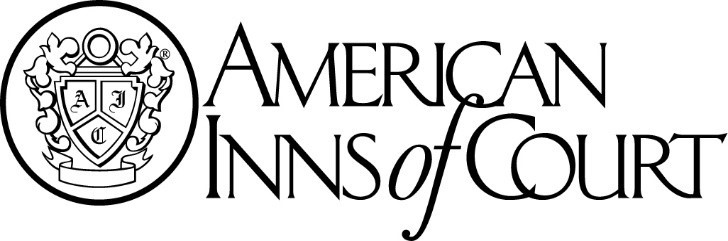 GARLAND R. WALKER AMERICAN INN OF COURTMEMBERSHIP APPLICATION and INFORMATION SHEET(Please type)Name:________________________________________________________________________Years of experience: ____________________________________________________________Practice area(s) or industry:_______________________________________________________Texas Bar Number:______________________________________________________________Firm/Organization:______________________________________________________________How did you hear of the Inns of Court?____________________________________________________________________________________________________________________________Prior experience with any Inn of Court:____________________________________________________________________________________________________________________________Have you previously submitted an application for membership which the Inns of Court were unable to accommodate? ________ When? _____________Why do you want to join this Inn?______________________________________________________________________________________________________________________________________________________________________________________________________________Do you have the time and are you committed to being an active participant in the Inn?  Please describe any limitations on your ability to attend the monthly meetings and participate in your pupilage group. ____________________________________________________________________________________________________________________________________________________________________________________________________________________________Please list interests, hobbies, skills._______________________________________________________________________________________________________________________________DIRECTORY INFORMATIONBusiness Address:_____________________________________________________________________________________________________________________________________________Office Phone ___________________________ Cell Phone (optional): _____________________E-mail:  _______________________________________________________________________       EDUCATION (Please indicate all educational background)Law School: ____________________________________________________ Year __________Undergraduate:___________________________________________________Year __________Other: __________________________________________________________Year __________CURRENT POSITIONTitle: ________________________________________ How long in this position? __________Describe current job responsibilities. ______________________________________________________________________________________________________________________________CAREER EXPERIENCEPlease describe your last two positions (excluding current position):Firm/Organization:________________________________________________________Title: ________________________________ How long in this position? ____________Responsibilities: __________________________________________________________Firm/Organization:________________________________________________________Title: ________________________________ How long in this position? ____________Responsibilities: __________________________________________________________Other organizations to which you belong and any offices held:__________________________________________________________________________________________________________Have you been found to have violated the Texas Disciplinary Rules or been sanctioned in any legal proceeding?  If so, please explain.______________________________________________ ______________________________________________________________________________REFERENCE (other than your sponsor) Name: 	_________________________________________________________ Title: 	_________________________________________________________		Email:	_________________________________________________________Tel:	_________________________________________________________	SPONSOR’S COMMENTS (Sponsorship by an existing member of the Inn is required)________________________________________________________________________________________________________________________________________________________________________________________________________________________________________________________________________________________________________________________	Sponsor’s Signature: 		__________________________________	Sponsor’s Printed Name: 	__________________________________Please attach a current résumé and send application package via email to:Samantha DoringGarland R. Walker American Inn of Court50 Briar Hollow Lane, Suite 370 WestHouston, TX 77027Tel:	(713) 892-5400Email:	sam@smglawgroup.comGENERAL MEETINGS:  Venue:	The Ballroom at Bayou Place500 Texas AvenueHouston, TX 77002Dates:	Tuesday, October 4, 2022Tuesday, November 1, 2022Tuesday, January 10, 2023Tuesday, February 7, 2023 Tuesday, March 7, 2023Tuesday, April 4, 2023May 2023 (date and location t/b/d)Time:   	Begin at 6:00 p.m. and end at approximately 8:00 p.m.  Members are required to commit to attend the monthly meetings and to actively participate in their pupilage group.  MEMBERSHIP DUES FOR 2022-2023:  CategoryDescriptionDuesPupilslaw students$150Associatesless than three years’ experience$225Barristersthree to nine years’ experience$325Mastersat least ten years’ experience$425Judicialall local, state and federal judges AND state and federal employees$275